 Administrative Systems ServicesUser Request/Project Initiation FormPart B	(To be filled in by ITSC)Head, AMSS Endorsement : 		Date: 	AMSS Form No. : F01	AMSS Ref. No.:Part A	(To be filled in by user.)To	:  User Ref. No. User Ref. No. User Ref. No. System/Subsystem System/Subsystem Dept./Section Dept./Section Dept./Section Date Requested Date Requested Contact Tel. No. Contact Tel. No. Contact Tel. No. Date Expected Date Expected Purpose/Justification	: Purpose/Justification	: Purpose/Justification	: Purpose/Justification	: Purpose/Justification	: Description	: Please specify target users and content, sequence, selection criteria, levels of total, checking rules, output media/format, etc. where appropriate. Description	: Please specify target users and content, sequence, selection criteria, levels of total, checking rules, output media/format, etc. where appropriate. Description	: Please specify target users and content, sequence, selection criteria, levels of total, checking rules, output media/format, etc. where appropriate. Description	: Please specify target users and content, sequence, selection criteria, levels of total, checking rules, output media/format, etc. where appropriate. Description	: Please specify target users and content, sequence, selection criteria, levels of total, checking rules, output media/format, etc. where appropriate. Description	: Please specify target users and content, sequence, selection criteria, levels of total, checking rules, output media/format, etc. where appropriate. Description	: Please specify target users and content, sequence, selection criteria, levels of total, checking rules, output media/format, etc. where appropriate. Description	: Please specify target users and content, sequence, selection criteria, levels of total, checking rules, output media/format, etc. where appropriate. Description	: Please specify target users and content, sequence, selection criteria, levels of total, checking rules, output media/format, etc. where appropriate.Requested byRequested byRequested byEndorsed byEndorsed byAccepted byAccepted byAccepted byRequested byRequested byRequested byEndorsed byEndorsed byTestingTestingProduction Name Signature Date Finding/Suggestion/System Specification	: Finding/Suggestion/System Specification	: Finding/Suggestion/System Specification	: Finding/Suggestion/System Specification	: Finding/Suggestion/System Specification	: Finding/Suggestion/System Specification	: Finding/Suggestion/System Specification	: Finding/Suggestion/System Specification	: Request Nature	:	New Project	Ad hoc report Request Nature	:	New Project	Ad hoc report Request Nature	:	New Project	Ad hoc report Request Nature	:	New Project	Ad hoc report Request Nature	:	New Project	Ad hoc report Request Nature	:	New Project	Ad hoc report Request Nature	:	New Project	Ad hoc report Request Nature	:	New Project	Ad hoc report	System Amendment	Ad hoc data extraction	System Amendment	Ad hoc data extraction	System Amendment	Ad hoc data extraction	System Amendment	Ad hoc data extraction	System Amendment	Ad hoc data extraction	System Amendment	Ad hoc data extraction	System Amendment	Ad hoc data extraction	System Amendment	Ad hoc data extraction	System Enhancement	Data patching	System Enhancement	Data patching	System Enhancement	Data patching	System Enhancement	Data patching	System Enhancement	Data patching	System Enhancement	Data patching	System Enhancement	Data patching	System Enhancement	Data patching	Others (Please specify)		Others (Please specify)		Others (Please specify)		Others (Please specify)		Others (Please specify)		Others (Please specify)		Others (Please specify)		Others (Please specify)	 Action (s)	:		Project Code:	Implement the request	 Action (s)	:		Project Code:	Implement the request	 Action (s)	:		Project Code:	Implement the request	 Action (s)	:		Project Code:	Implement the request	 Action (s)	:		Project Code:	Implement the request	 Action (s)	:		Project Code:	Implement the request	 Action (s)	:		Project Code:	Implement the request	 Action (s)	:		Project Code:	Implement the request		Not implement the request		Not implement the request		Not implement the request		Not implement the request		Not implement the request		Not implement the request		Not implement the request		Not implement the request	 Effort EffortManday (s)Manday (s)FromFromToTo Estimated Estimated Actual ActualDefined byDefined byEndorsed by(ITSC project leader)Endorsed by(ITSC project leader)Completed byCompleted byChecked by Name Signature Date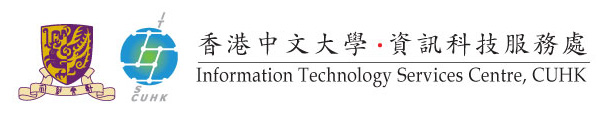 